TUGAS METODE NUMERIKNAMA	:	HARIANSYAH SYAHPUTRA NST	NPM	:	0814030117JURUSAN	:	TEKNIK INFORMATIKADOSEN	:	AZHARI, S.SISINTAK QBASIC MENU MAKANAN :CLSPRINT "PILIH LAH NASI YANG ANDA INGINKAN : "PRINT "1. NASI PUTIH"PRINT "2. NASI GURIH"PRINT "3. NASI GORENG"PRINT "4. NASI LEMAK"PRINT "jenis nasi :";DOJN$ = INKEY$LOOP UNTIL JN$ = "1" OR JN$ = "2" OR JN$ = "3" OR JN$ = "4"IF JN$ = "1" THENPRINT "NASI PUTIH"JN = 3000END IFIF JN$ = "2" THENPRINT "NASI GURIH"JN = 4000END IFIF JN$ = "3" THENPRINT "NASI GORENG"JN = 5000END IFIF JN$ = "4" THENPRINT "NASI LEMAK"JN = 6000END IFPRINTPRINT "PILIH LAH LAUK YANG ANDA INGINKAN : "PRINT "1. AYAM BAKAR"PRINT "2. AYAM GORENG"PRINT "3. MATA SAPI"PRINT "4. IKAN BAKAR"PRINT "JENIS LAUK :";DOJL$ = INKEY$LOOP UNTIL JL$ = "1" OR JL$ = "2" OR JL$ = "3" OR JL$ = "4"IF JL$ = "1" THENPRINT "AYAM BAKAR"JL = 15000END IFIF JL$ = "2" THENPRINT "AYAM GORENG"JL = 7000END IFIF JL$ = "3" THENPRINT "MATA SAPI"JL = 3000END IFIF JL$ = "4" THENPRINT "IKAN BAKAR"JL = 20000END IFPRINTPRINT "PILIH LAH MINUMAN YANG ANDA INGINKAN : "PRINT "1. JUS JERUK"PRINT "2. JUS POKAD"PRINT "3. JUS MANGGA"PRINT "JENIS MINUM :";DOJM$ = INKEY$LOOP UNTIL JM$ = "1" OR JM$ = "2" OR JM$ = "3"IF JM$ = "1" THENPRINT "JUS JERUK"JM = 7000END IFIF JM$ = "2" THENPRINT "JUS POKAD"JM = 7000END IFIF JM$ = "3" THENPRINT "JUS MANGGA"JM = 7000END IFPRINTSUM = JN + JL + JMPRINT "JUMLAH HARGA :"; SUMPRINTPRINT "PILIH LAH TIPE BAYAR YANG ANDA INGINKAN : "PRINT "1. TUNAI"PRINT "2. KREDIT"PRINT "JENIS BAYAR :";DOJB$ = INKEY$LOOP UNTIL JB$ = "1" OR JB$ = "2"IF JB$ = "1" THENPRINT "TUNAI"END IFIF JB$ = "2" THENPRINT "KREDIT"END IFPRINTPRINT "SELAMAT MENIKMATI MAKANAN KHAS KAMI"CONTOH PROGRAM BERJALAN :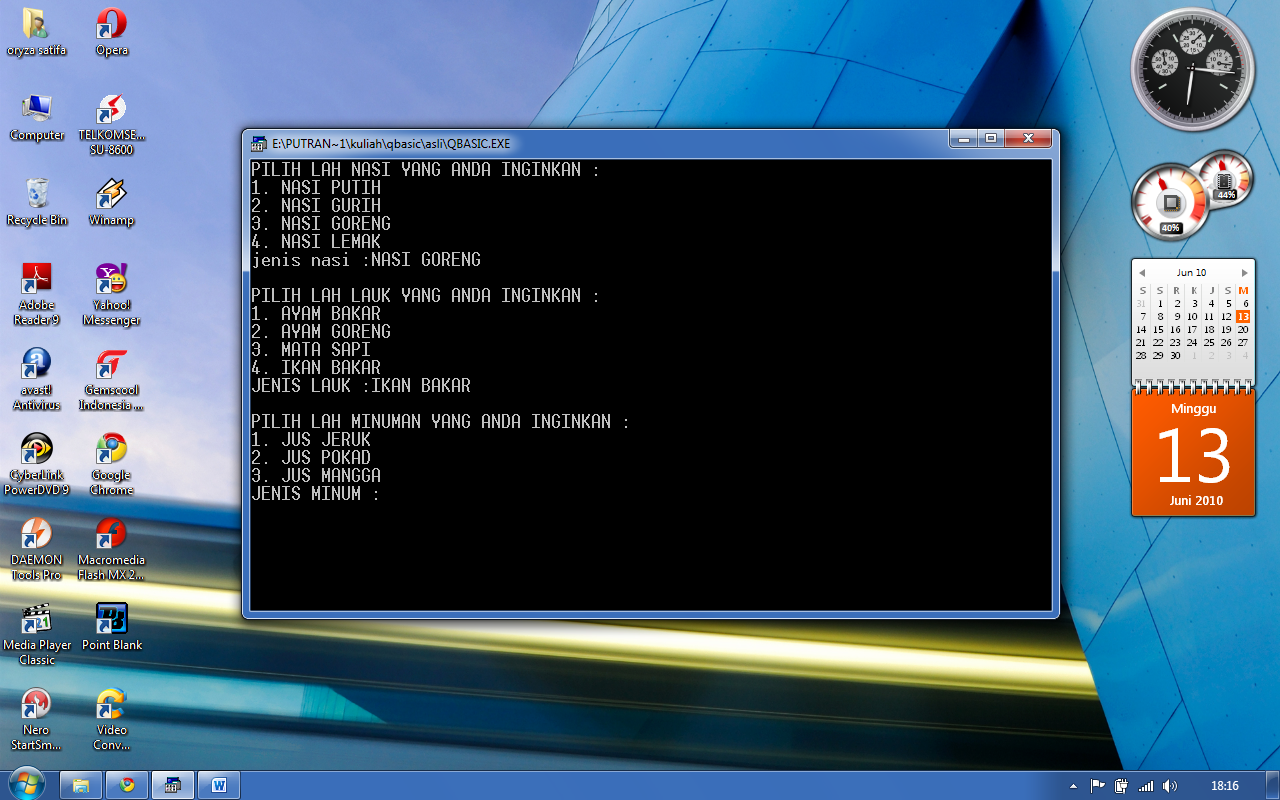 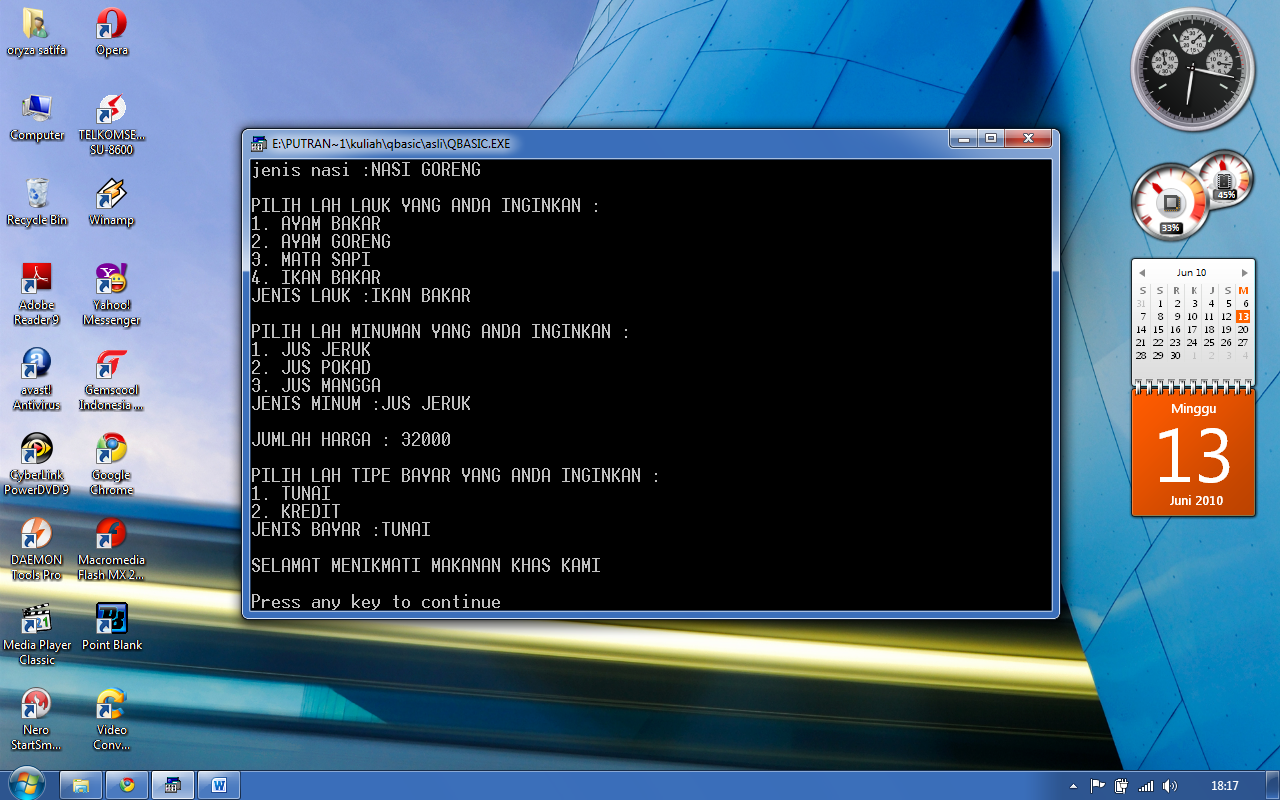 